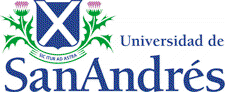 CURSO: POLITICA EXTERIOR ARGENTINASemestre Primavera 2018Profesor: Dr. Francisco CoriglianoObjetivos: Este curso analiza los distintos modelos de vinculación de la Argentina con el resto del mundo, desde la década de 1880 hasta la actualidad. Se tomará en cuenta tanto el qué de las políticas exteriores llevadas a cabo por los distintos gobiernos argentinos (es decir, el contenido o sustancia de la agenda) y el cómo de las mismas (en otras palabras, los procesos de toma de decisiones que condicionaron y acompañaron a dichas políticas). Se trabajarán en clase tanto fuentes primarias (informes, discursos y memorias de actores gubernamentales clave de las distintas etapas analizadas) y secundarias (trabajos de especialistas)Metodología de Evaluación: Hay dos exámenes domiciliarios escritos: uno parcial, que toma la primera parte del curso (Unidades 1 a 4); y uno final, que toma la segunda parte (Unidades 5 a 9) incluyendo vinculaciones con temas vistos en la primera. Para aprobar la materia, el promedio entre las notas de los dos exámenes debe ser de 4 (cuatro) como mínimo. Si el alumno/a saca una nota menor a 4 -sea en el primer examen o en el segundo-, podrá rendir el recuperatorio del examen aplazado a los cinco días posteriores de la entrega corregida del examen. Es importante que tengan en cuenta que la calificación máxima de ese recuperatorio será de 6, porque es precisamente un recuperatorio y porque el promedio entre examen aplazado y recuperatorio no puede ser mayor de 4, dado que los alumnos que obtuvieron 4 en el examen (parcial o final) ya no tienen acceso al recuperatorio. También es importante que tengan en cuenta que no puede haber dos recuperatorios: sólo se puede recuperar uno de los dos exámenes.  Para aprobar la materia se deben aprobar los dos exámenes. Si el alumno/a no aprueba el recuperatorio, queda automáticamente fuera de la materia. Por ejemplo, si obtiene un aplazo en el primer examen y no hace el recuperatorio correspondiente o lo hace pero no lo aprueba, ya no tiene derecho a rendir el segundo examen, es decir, que estaría fuera de la materia._______________________________________________________________________________Plagio y deshonestidad intelectualLa Universidad de San Andrés exige un estricto apego a los cánones de honestidad intelectual. La existencia de plagio constituye un grave deshonor, impropio de la vida universitaria. Su configuración no sólo se produce con la existencia de copia literal en los exámenes presenciales, sino toda vez que se advierta un aprovechamiento abusivo del esfuerzo intelectual ajeno. El Código de Ética (http://www.udesa.edu.ar/files/Institucional/Politicas_y_Procedimientos_Universidad_de_San_Andres.pdf) considera conducta punible la apropiación de la labor intelectual ajena, por lo que se recomienda apegarse a los formatos académicos generalmente aceptados (MLA, APA, Chicago, etc.) para las citas y referencias bibliografías (incluyendo los formatos on-line). En caso de duda recomendamos consultar el sitio: http://www.udesa.edu.ar/Unidades-Academicas/departamentos-y-escuelas/Humanidades/Prevencion-del-plagio/Que-es-el-plagio. La violación de estas normas dará lugar a sanciones académicas y disciplinarias que van desde el apercibimiento hasta la expulsión de la UniversidadUnidad 1 (semanas 1 y 2, Miércoles 7 de marzo y Miércoles 14 de marzo): Introducción: Los modelos o paradigmas de política exterior y su correspondencia con espacios geográficos de la política exterior argentina. El modelo de “relaciones especiales” con Gran Bretaña y los países de Europa Occidental: sus inicios (1810-1862), emergencia (1862-1880) y consolidación (1880-1914). La conflictiva relación con Estados Unidos: distintas perspectivas globales. Las relaciones con los países vecinos: el peso del debate fronteras o mercados.Bibliografía Unidad 1 semana 1:PARADISO, José, Debates y trayectoria de la política exterior argentina, Grupo Editor Latinoamericano, Buenos Aires, 1993, capítulo I.TULCHIN, Joseph, La Argentina y los Estados Unidos. Historia de una desconfianza, Buenos Aires, Editorial Planeta, 1990, capítulos 1 y 4.Bibliografía Unidad 1 semana 2:RUSSELL, Roberto y TOKATLIAN, Juan Gabriel, El lugar del Brasil en la política exterior argentina, Buenos Aires, Fondo de Cultura Económica, 2003, pp. 7-30.LACOSTE, Pablo, La imagen del otro en las relaciones de Argentina y Chile (1534-2000), Buenos Aires, Fondo de Cultura Económica, 2003, Capítulo 10.Unidad 2 (semana 3, Miércoles 21 de marzo): El período de transición o interparadigmático (1914-1947/1948). Crisis y retorno del modelo de “relaciones especiales” con Gran Bretaña y los países de Europa Occidental (1914-1948). La configuración del “triángulo” Argentina-Gran Bretaña-Estados Unidos. La neutralidad argentina en la Primera y en la Segunda Guerras Mundiales (1914-1918 y 1939-1945): debate sobre sus efectos en las relaciones con los Estados Unidos. Los vínculos con Alemania.Bibliografía Unidad 2 semana 3:WEINMANN, Ricardo, Argentina en la Primera Guerra Mundial: neutralidad, transición política y continuismo económico, Biblos / Fundación Simón Rodríguez, Buenos Aires, 1994, Capítulos II.2, III.2 y IV.CISNEROS, Andrés y ESCUDE, Carlos, (directores), y varios colaboradores, Historia General de las Relaciones Exteriores de la República Argentina, Buenos Aires, GEL, Tomo VIII, Capítulo 48, apartado “Desde el fin de la guerra hasta la crisis (1918-1929)” (para el Tratado Oynaharte-D’Abernon de 1929); y Tomo X, Capítulo 49, apartado “El Tratado Roca-Runciman”, disponible en sitio web www.argentina-rree.com.ESCUDE, Carlos, El boicot norteamericano a la Argentina en la década de 1940, Buenos Aires, Centro Editor de América Latina, 1988.PARADISO, op.cit., cap. II y III.TULCHIN, op.cit., caps. 5 a 8.CORIGLIANO, Francisco, “La neutralidad acosada (1939-1945). La Argentina frente a la Segunda Guerra Mundial”, revista Todo es Historia, Buenos Aires, Año XLII, N° 506, pp. 54-76.Unidad 3 (semanas 4 y 5, Miércoles 28  de marzo y Miércoles 4 de abril): Del fin del modelo de “relaciones especiales” con Gran Bretaña y los países de Europa Occidental al inicio del modelo globalista. La “Tercera Posición” peronista como primera versión del modelo globalista.Bibliografía Unidad 3 semana 4:CORIGLIANO, Los espacios geográficos…op.cit., pp. 93-99.ESCUDE, El boicot norteamericano a la Argentina….op.cit.TULCHIN, op.cit, caps. 8 y 9.CORIGLIANO, Francisco, “Elementos de cambio y continuidad y cuestiones pendientes en las políticas exteriores de los gobiernos peronistas: de Perón a Kirchner”, Anales de la Academia Nacional de Ciencias Morales y Políticas, Tomo XXXII-2005, Buenos Aires, 2006, pp. 844-854, en sitio www.ancmyp.org.arBibliografía Unidad 3 semana 5:PARADISO,  op.cit., Cap. IV.RUSSELL y TOKATLIAN, op.cit., pp. 30-44.Unidad 4 (semana 6, Miércoles 11 de abril): Distintas versiones del modelo globalista durante el período 1955-1973. El impacto de los cambios internacionales y de la inestabilidad política interna en la política exterior argentina. Los debates acerca de las estrategias de desarrollo y de la política interna y exterior: liberales contra nacionalistas.Bibliografía Unidad 4 semana 6:PARADISO, op.cit., cap. V.RAPOPORT, Mario, El laberinto argentino. Política internacional en un mundo conflictivo, Buenos Aires, EUDEBA, 1997, Tercera Parte, Capítulo IV.RUSSELL y TOKATLIAN, op.cit., 30-44.TULCHIN, op.cit., cap. 9.Repaso (Semana 7): Miércoles 18 de abrilSemanas 8 y 9: Semanas de exámenes parciales: 23 de abril al 4 de mayo.Unidad 5 (semana 10, Miércoles 9 de mayo): El modelo globalista de política exterior durante el período de gobiernos peronistas 1973-1976: la progresiva devaluación de la “Tercera Posición”. El peso de las variables internas en las políticas exteriores de las diferentes gestiones del período.Bibliografía Unidad 5 semana 10:CORIGLIANO, Francisco, “Elementos de cambio y continuidad y cuestiones pendientes en las políticas exteriores de los gobiernos peronistas: de Perón a Kirchner”…op.cit., pp. 854-863.CORIGLIANO, Francisco, “Las relaciones entre Argentina y Chile 1973-1976: el doble canal de vinculación”, en revista Postdata, N° 8, Buenos Aires, Septiembre 2002, pp. 159-195.PARADISO, op.cit., capítulo VI.RUSSELL y TOKATLIAN, op.cit., 30-44.TULCHIN, op.cit., capítulo 10.Unidad 6 (semana 11, Miércoles 16 de mayo): El modelo globalista de política exterior durante los años del Proceso de Reorganización Nacional (1976-1983). La multiplicación de tipos de diplomacias en este período. El impacto de la crisis de Malvinas en la política interna y exterior.Bibliografía Unidad 6 semana 11:PARADISO, op.cit., capítulo VI.RUSSELL, Roberto, “Sistemas de creencias y política exterior argentina: 1976-1989”, en Serie de Documentos e Informes de Investigación del Area de Relaciones Internacionales de FLACSO / Argentina, N° 204, Buenos Aires, julio 1996.  RUSSELL y TOKATLIAN, op.cit., 30-44.TULCHIN, op.cit., Capítulo 10.Unidad 7 (semana 12, Miércoles 23 de mayo): El modelo globalista de política exterior durante el gobierno democrático de Alfonsín (1983-1989). Posibilidades y límites de la recuperación democrática como herramienta de soft power en política exterior.  La apuesta a la integración con Brasil y el ingreso argentino a un régimen internacional de derechos humanos.Bibliografía Unidad 7 semana 12:PARADISO, op.cit., capítulo VII.RUSSELL, Roberto, “Sistemas de creencias.. op.cit..CORIGLIANO, Francisco, “Los derechos humanos en la política exterior argentina: De la restauración democrática al Bicentenario de la Revolución de Mayo (1983-2010)”, en SALTALAMACCHIA, Natalia y COVARRUBIAS, Ana (compiladores), Los derechos humanos en las políticas exteriores latinoamericanas, México, Editorial Porrúa, 2011.RUSSELL y TOKATLIAN, op.cit., 30-44.TULCHIN, op.cit., Cap. 11.Unidad 8 (semana 13, Miércoles 30 de mayo): Del modelo globalista al modelo de “relaciones especiales” con Estados Unidos y los países desarrollados de Occidente (1989-2003). El lugar de las relaciones con Brasil y con los países de América Latina en dicho modelo. El espacio del MERCOSURBibliografía obligatoria Unidad 8 semana 13:CORIGLIANO, “Los derechos humanos en la política exterior argentina…”, op.cit.CORIGLIANO, Francisco, “La dimensión bilateral de las relaciones entre Argentina y Estados Unidos durante la década de 1990: el ingreso al paradigma de “relaciones especiales”, en ESCUDE, Carlos, (director), Historia de las Relaciones Exteriores de la República Argentina, Parte IV, Tomo XV, Capítulo 1 (especialmente introducción y conclusiones de dicho capítulo), Buenos Aires, GEL, 2003, en www.argentina-rree.comCORIGLIANO, Francisco, “La dimensión multilateral de las relaciones entre Argentina y Estados Unidos durante la década de 1990: el ingreso al paradigma de “relaciones especiales”, en ESCUDE, Carlos, (director), op.cit., Capítulo 2 (especialmente Introducción y conclusiones de dicho capítulo), en www.argentina-rree.comMACHINANDIARENA DE DEVOTO, Leonor, y MASANA, Sebastián, “Relaciones con los países europeos (1989-1999)”, en ESCUDE, Carlos, (director), op.cit., Capítulo 3 (especialmente Introducción y conclusiones), en www.argentina-rree.comRUSSELL y TOKATLIAN, op.cit., pp. 45-59.CORIGLIANO, Francisco, “El espacio del MERCOSUR en la política exterior argentina: de Menem a Kirchner (1991-2006)”, revista Agora Internacional, Buenos Aires, Año 1, Nº 2, Diciembre 2006, pp. 34-35.Unidad 9 (semanas 14 y 15, Miércoles 6 de junio y Miércoles 13 de junio): La política exterior argentina en el siglo XXI, desde la crisis de diciembre de 2001 al presente. Los ejes tradicionales de vinculación de la política exterior en el nuevo siglo: el lugar de los Estados Unidos, del Brasil y del MERCOSUR y de la Unión Europea. Nuevos ejes de vinculación en el siglo XXI: Venezuela, China, India, Rusia, los países del Golfo Pérsico. Los cambios y las continuidades en la política exterior durante el gobierno de Mauricio Macri.   Bibliografía Unidad 9 semana 14:CORTES, María Julieta y CREUS, Nicolás, “Entre la necesidad y la desilusión: los dilemas de la política exterior argentina hacia Brasil, en CERIR, La política exterior de Cristina Fernández. Reflexiones al promediar su mandato, Rosario, Editorial de la Universidad Nacional de Rosario, 2010, pp. 363-394.CORIGLIANO, “El espacio del MERCOSUR…”, op.cit.CORIGLIANO, “Los derechos humanos en la política exterior argentina…”, op.cit.RUSSELL, Roberto y TOKATLIAN, Juan, “La política exterior del kirchnerismo”, en GERVASONI, Carlos y Peruzzotti, Enrique (editores), ¿Década ganada? Evaluando el legado del kirchnerismo, Buenos Aires, Debate, 2015, pp. 235-269.RUSSELL, Roberto, “U.S-Argentine Relations: The Years of Cristina and Obama”, en DOMÍNGUEZ, Jorge I. and FERNÁNDEZ DE CASTRO, Rafael, Contemporary U.S-Latin American Relations. Cooperation or Conflict in the 21st Century?, New York, Routledge, 2016, pp. 83-105.CORIGLIANO,  Francisco, "Obama in Argentina: The Necessary Restauration of deteriorated bilateral agenda", blog The Bubble, Buenos Aires, March 23, 2016, en 
https://www.bubblear.com/obama-in-argentina-the-necessary-restauration-of-deteriorated-bilateral-agenda/SÁNCHEZ, W. Alejandro, “Las relaciones  entre  Argentina  y Rusia durante la presidencia de Mauricio Macri”, Buenos Aires, Centro Argentino de Estudios Internacionales (CAEI), Working Paper N° 53, Programa Rusia, Cáucaso y Asia Central, en http://www.caei.com.ar/working-paper/las-relaciones-entre-argentina-y-rusia-durante-la-presidencia-de-mauricio-macriBibliografía Unidad 9 semana 15:ROARK, Mariano y GIGLIO, Antonela, “Más allá de las ideologías. El comercio y las finanzas entre Argentina y Venezuela (2003-2008)”, Íconos, Revista de Ciencias Sociales, FLACSO/Sede académica Ecuador, Quito, septiembre 2010, pp. 81-93.DE LA BALZE, Felipe, “El surgimiento de China: un dilema central de la política exterior argentina”, en revista Agenda Internacional, Año 8, Nº 31, Buenos Aires, Febrero 2014, pp. 30-41.OVIEDO, Eduardo Daniel, “Estudio preliminar de las relaciones argentino-chinas a principios del gobierno de Mauricio Macri”, 7° Simposio Electrónico Internacional sobre Política China, 1-21 de marzo de 2016, en http://www.politica-china.org/nova.php?id=6269&clase=26&lg=galMENDOZA, María Cecilia, y MUDA, Juan Martín, “Argentina, India y el MERCOSUR como puente”, en revista Res Diplomática, Año III, Buenos Aires, ISEN, 2009, pp. 28-41.ZELICOVICH, Julieta, “Las relaciones económicas de Argentina con China, ASEAN, Japón e India durante el gobierno de Néstor Kirchner y Cristina Fernández de Kirchner (2003-2010). Obstáculos, ventajas y oportunidades del vínculo”, Buenos Aires, Centro Argentino de Estudios Internacionales (CAEI), Working Paper N° 57, Programa Asia-Pacífico,  en sitio http://www.caei.com.ar/region/asia-pacificoRepaso (semana 16): Miércoles 13 de junio.Semanas 17 y 18: Semanas de Exámenes Finales: 25 de junio al 13 de julioNOTA ACLARATORIA: Además de la bibliografía citada, el lector puede consultar como textos de consulta general CISNEROS, Andrés y ESCUDE, Carlos, (directores), y varios colaboradores, Historia General de las Relaciones Exteriores de la República Argentina, Buenos Aires, GEL, Tomos I a XV, años 1999 a 2003, disponible en sitio web www.argentina-rree.com; LANUS, Juan Archibaldo, De Chapultepec al Beagle. Política exterior argentina: 1945-1980, Buenos Aires, Editorial Emecé, 1984; GERCHUNOFF, Pablo y LLACH, Lucas, El ciclo de la ilusión y el desencanto. Un siglo de políticas económicas argentinas, Buenos Aires, Ariel, 1998; RAPOPORT, Mario, Historia económica, política y social de la Argentina, Buenos Aires, Ediciones Macchi, 2000; y SANCHÍS MUÑOZ, José R., Historia diplomática argentina, Buenos Aires, EUDEBA, 2010; RUSSELL, Roberto, “La Argentina del Segundo Centenario: Ficciones y realidades de la política exterior”, en RUSSELL, Roberto (editor), Argentina 1910-2010. Balance del siglo, Buenos Aires, Aguilar, Altea, Taurus, Alfaguara, 2010; y CORIGLIANO, Francisco, Los espacios geográficos de la política exterior argentina, Saarbrücken, Alemania, Editorial Académica Española, 2016.